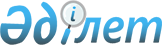 О внесении изменений в приказ Министра обороны Республики Казахстан от 22 декабря 2020 года № 722 "Об утверждении требований, предъявляемых к состоянию здоровья лиц для прохождения службы в Вооруженных Силах, других войсках и воинских формированиях Республики Казахстан"Приказ Министра обороны Республики Казахстан от 29 ноября 2022 года № 1144. Зарегистрирован в Министерстве юстиции Республики Казахстан 30 ноября 2022 года № 30857
      ПРИКАЗЫВАЮ:
      1. Внести в приказ Министра обороны Республики Казахстан от 22 декабря 2020 года № 722 "Об утверждении требований, предъявляемых к состоянию здоровья лиц для прохождения службы в Вооруженных Силах, других войсках и воинских формированиях Республики Казахстан" (зарегистрирован в Реестре государственной регистрации нормативных правовых актов под № 21863) следующие изменения:
      преамбулу изложить в следующей редакции:
      "В соответствии с подпунктом 1) пункта 2 статьи 11 Кодекса Республики Казахстан "О здоровье народа и системе здравоохранения", ПРИКАЗЫВАЮ:";
      приложение 7 к Требованиям, предъявляемым к состоянию здоровья лиц для прохождения службы в Вооруженных Силах, других войсках и воинских формированиях Республики Казахстан, утвержденным указанным приказом, изложить в редакции согласно приложению к настоящему приказу.
      2. Главному военно-медицинскому управлению Вооруженных Сил Республики Казахстан в установленном законодательством Республики Казахстан порядке обеспечить:
      1) государственную регистрацию настоящего приказа в Министерстве юстиции Республики Казахстан;
      2) размещение настоящего приказа на интернет-ресурсе Министерства обороны Республики Казахстан;
      3) направление сведений в Юридический департамент Министерства обороны Республики Казахстан об исполнении мероприятий, предусмотренных подпунктами 1) и 2) настоящего пункта в течение десяти календарных дней со дня его первого официального опубликования.
      3. Контроль за исполнением настоящего приказа возложить на курирующего заместителя Министра обороны Республики Казахстан.
      4. Настоящий приказ довести до должностных лиц в части, их касающейся.
      5. Настоящий приказ вводится в действие по истечении десяти календарных дней после дня его первого официального опубликования.
      "СОГЛАСОВАН"Министерство здравоохраненияРеспублики Казахстан
      "СОГЛАСОВАН"Министерство внутренних делРеспублики Казахстан
      "СОГЛАСОВАН"Служба государственной охраныРеспублики Казахстан
      "СОГЛАСОВАН"Комитет национальной безопасностиРеспублики Казахстан Категории годности граждан (военнослужащих) к поступлению в ВУЗы, реализующие образовательные программы соответствующего уровня
      Примечание: ВМС – Военно-морские силы; хим – химические войска.
					© 2012. РГП на ПХВ «Институт законодательства и правовой информации Республики Казахстан» Министерства юстиции Республики Казахстан
				
      Министр обороныРеспублики Казахстан 

Р. Жаксылыков
Приложение
к приказу Министр обороны
Республики Казахстан
от 29 ноября 2022 года № 1144Приложение 7
к Требованиям, предъявляемым
к состоянию здоровья лиц для
прохождения службы в
Вооруженных Силах, других
войсках и воинских формированиях
Республики Казахстан
Показатели физического развития, перечень болезней, пунктов и подпунктов требований по графам
Показатели физического развития, перечень болезней, пунктов и подпунктов требований по графам
ВУЗы, реализующие образовательные программы общего среднего образования
ВУЗы, реализующие образовательные программы технического и профессионального образования
ВУЗы, реализующие образовательные программы высшего образования по подготовке офицеров:
ВУЗы, реализующие образовательные программы высшего образования по подготовке офицеров:
ВУЗы, реализующие образовательные программы высшего образования по подготовке офицеров:
ВУЗы, реализующие образовательные программы высшего образования по подготовке офицеров:
Военные кафедры высших учебных заведений по подготовке офицеров запаса (сержантов запаса)
ВУЗы, реализующие образовательные программы послевузовского образования
Показатели физического развития, перечень болезней, пунктов и подпунктов требований по графам
Показатели физического развития, перечень болезней, пунктов и подпунктов требований по графам
ВУЗы, реализующие образовательные программы общего среднего образования
ВУЗы, реализующие образовательные программы технического и профессионального образования
Десантно-штурмовых войск, военно-морских сил и войсковой разведки
Пограничных, мотострелковых, танковых войск и артиллерии
Национальной гвардии, инженерно-авиационной службы, зенитно-ракетных, радиотехнических, специальных (инженерных, химических, связи и другие) войск
Материально-технического обеспечения (тыла, транспорта, вооружения, медицины и другие), информационной безопасности
Военные кафедры высших учебных заведений по подготовке офицеров запаса (сержантов запаса)
ВУЗы, реализующие образовательные программы послевузовского образования
1
1
2
3
4
5
6
7
8
9
Рост (см)
не выше
-
-
ВМС - 185
-
-
-
Рост (см)
не ниже
-
160
165
160
160
160
155
-
ИМТ
не менее
-
18,5
18,5
18,5
18,5
18,5
18,0
-
Острота зрения для дали не ниже
без коррекции
0,8/0,8
0,6/0,6
0,6/0,6
0,5/0,4
0,5/0,4
0,5/0,4
-
-
Острота зрения для дали не ниже
с коррекцией
-
-
-
-
0,8/0,5
0,8/0,5
0,8/0,5
0,4/0,4
1
1
2
3
4
5
6
7
8
9
Рефракция (в дптр) не более
близорукость
1,0/1,0
2,0/2,0
2,0/2,0
2,0/2,0
3,0/3,0
3,0/3,0
4,0/4,0
4,0/4,0
Рефракция (в дптр) не более
дальнозоркость
2,0/2,0
2,0/2,0
3,0/3,0
3,0/3,0
3,0/3,0
3,0/3,0
6,0/6,0
6,0/6,0
Рефракция (в дптр) не более
астигматизм с разницей рефракции в двух главных меридианах
1,0/1,0
1,0/1,0
1,0/1,0
2,0/2,0
2,0/2,0
2,0/2,0
2,0/2,0
2,0/2,0
Цветоощущение
дихромазия
НГ
НГ
НГ
НГ
НГ
НГ
НГ
НГ
Цветоощущение
аномальная трихромазия
"А" и "В"
НГ
НГ
НГ
НГ
НГ
НГ
НГ
НГ
Цветоощущение
аномальная трихромазия "С"
-
-
-
-
хим - НГ
-
-
-
Слух: шепотная речь (метров) не менее
Слух: шепотная речь (метров) не менее
6/6
6/6
6/6
6/6
6/6
6/6
6/6
5/5
Болезни эндокринной системы, расстройства питания и нарушения обмена веществ
Болезни эндокринной системы, расстройства питания и нарушения обмена веществ
Болезни эндокринной системы, расстройства питания и нарушения обмена веществ
Болезни эндокринной системы, расстройства питания и нарушения обмена веществ
Болезни эндокринной системы, расстройства питания и нарушения обмена веществ
Болезни эндокринной системы, расстройства питания и нарушения обмена веществ
Болезни эндокринной системы, расстройства питания и нарушения обмена веществ
Болезни эндокринной системы, расстройства питания и нарушения обмена веществ
Болезни эндокринной системы, расстройства питания и нарушения обмена веществ
Болезни эндокринной системы, расстройства питания и нарушения обмена веществ
пункт 12 подпункт 3)
пункт 12 подпункт 3)
НГ
НГ
НГ
НГ
НГ
НГ
НГ
-
ожирение I степени
ожирение I степени
НГ
НГ
НГ
НГ
НГ
НГ
-
-
Психические расстройства
Психические расстройства
Психические расстройства
Психические расстройства
Психические расстройства
Психические расстройства
Психические расстройства
Психические расстройства
Психические расстройства
Психические расстройства
пункт 14 подпункт 4), пункт 16 подпункт 4)
пункт 14 подпункт 4), пункт 16 подпункт 4)
НГ
НГ
НГ
НГ
НГ
НГ
НГ
НГ
пункт 17 подпункт 4)
пункт 17 подпункт 4)
НГ
НГ
НГ
НГ
НГ
НГ
НГ
-
Болезни нервной системы
Болезни нервной системы
Болезни нервной системы
Болезни нервной системы
Болезни нервной системы
Болезни нервной системы
Болезни нервной системы
Болезни нервной системы
Болезни нервной системы
Болезни нервной системы
пункт 21 подпункт 3), пункт 22 подпункт 4), пункт 23 подпункт 4), пункт 24 подпункт 4), пункт 25 подпункт 4), пункт 26 подпункт 4), пункт 27 подпункт 4)
пункт 21 подпункт 3), пункт 22 подпункт 4), пункт 23 подпункт 4), пункт 24 подпункт 4), пункт 25 подпункт 4), пункт 26 подпункт 4), пункт 27 подпункт 4)
НГ
НГ
НГ
НГ
НГ
НГ
-
-
Болезни глаза и придаточного аппарата
Болезни глаза и придаточного аппарата
Болезни глаза и придаточного аппарата
Болезни глаза и придаточного аппарата
Болезни глаза и придаточного аппарата
Болезни глаза и придаточного аппарата
Болезни глаза и придаточного аппарата
Болезни глаза и придаточного аппарата
Болезни глаза и придаточного аппарата
Болезни глаза и придаточного аппарата
пункт 29 подпункт 3), пункт 30 подпункт 3), пункт 33 подпункт 2)
пункт 29 подпункт 3), пункт 30 подпункт 3), пункт 33 подпункт 2)
НГ
НГ
НГ
НГ
НГ
НГ
-
-
Болезни уха и сосцевидного отростка
Болезни уха и сосцевидного отростка
Болезни уха и сосцевидного отростка
Болезни уха и сосцевидного отростка
Болезни уха и сосцевидного отростка
Болезни уха и сосцевидного отростка
Болезни уха и сосцевидного отростка
Болезни уха и сосцевидного отростка
Болезни уха и сосцевидного отростка
Болезни уха и сосцевидного отростка
пункт 37
пункт 37
НГ
НГ
НГ
НГ
НГ
-
-
-
пункт 38 подпункт 3)
пункт 38 подпункт 3)
НГ
НГ
НГ
НГ
НГ
НГ
-
-
пункт 39 подпункт 3)
пункт 39 подпункт 3)
НГ
НГ
НГ
НГ
НГ
НГ
-
-
Болезни системы кровообращения
Болезни системы кровообращения
Болезни системы кровообращения
Болезни системы кровообращения
Болезни системы кровообращения
Болезни системы кровообращения
Болезни системы кровообращения
Болезни системы кровообращения
Болезни системы кровообращения
Болезни системы кровообращения
пункт 42 подпункт 4)
пункт 42 подпункт 4)
НГ
НГ
НГ
НГ
НГ
-
-
-
пункт 45 подпункт 4)
пункт 45 подпункт 4)
НГ
НГ
НГ
НГ
НГ
-
-
-
пункт 46 подпункт 2)
пункт 46 подпункт 2)
НГ
НГ
НГ
НГ
НГ
-
-
-
Болезни органов дыхания
Болезни органов дыхания
Болезни органов дыхания
Болезни органов дыхания
Болезни органов дыхания
Болезни органов дыхания
Болезни органов дыхания
Болезни органов дыхания
Болезни органов дыхания
Болезни органов дыхания
пункт 48 подпункты 3), 4), 5)
пункт 48 подпункты 3), 4), 5)
НГ
НГ
НГ
НГ
НГ
НГ
-
-
пункт 50 подпункт 3)
пункт 50 подпункт 3)
НГ
НГ
НГ
НГ
НГ
НГ
НГ
НГ
Болезни органов пищеварения
Болезни органов пищеварения
Болезни органов пищеварения
Болезни органов пищеварения
Болезни органов пищеварения
Болезни органов пищеварения
Болезни органов пищеварения
Болезни органов пищеварения
Болезни органов пищеварения
Болезни органов пищеварения
пункт 53 подпункты1) и 2)
пункт 53 подпункты1) и 2)
НГ
НГ
НГ
НГ
НГ
НГ
НГ
НГ
пункт 53 подпункт 3)
пункт 53 подпункт 3)
НГ
НГ
НГ
-
-
-
-
пункт 54 подпункт 2)
пункт 54 подпункт 2)
-
-
-
-
-
-
-
НГ
пункт 54 подпункт 3)
пункт 54 подпункт 3)
НГ
НГ
НГ
НГ
НГ
НГ
-
-
пункт 55 подпункт 3)
пункт 55 подпункт 3)
НГ
НГ
НГ
НГ
НГ
НГ
-
-
пункт 55 подпункт 4)
пункт 55 подпункт 4)
-
НГ
НГ
НГ
-
-
-
-
1
1
2
3
4
5
6
7
8
9
пункт 58 подпункт 3)
пункт 58 подпункт 3)
-
-
-
-
-
-
-
НГ
пункт 58 подпункт 4)
пункт 58 подпункт 4)
НГ
НГ
НГ
НГ
НГ
-
-
-
пункт 59 подпункт 3)
пункт 59 подпункт 3)
НГ
НГ
НГ
НГ
НГ
НГ
НГ
-
пункт 60 подпункт 4)
пункт 60 подпункт 4)
НГ
НГ
НГ
НГ
НГ
НГ
-
-
Болезни кожи и подкожной клетчатки
Болезни кожи и подкожной клетчатки
Болезни кожи и подкожной клетчатки
Болезни кожи и подкожной клетчатки
Болезни кожи и подкожной клетчатки
Болезни кожи и подкожной клетчатки
Болезни кожи и подкожной клетчатки
Болезни кожи и подкожной клетчатки
Болезни кожи и подкожной клетчатки
Болезни кожи и подкожной клетчатки
пункт 62 подпункт 3)
пункт 62 подпункт 3)
-
-
-
-
-
-
-
НГ
пункт 62 подпункт 4)
пункт 62 подпункт 4)
НГ
НГ
НГ
НГ
НГ
НГ
-
-
Болезни костно-мышечной системы и соединительной ткани
Болезни костно-мышечной системы и соединительной ткани
Болезни костно-мышечной системы и соединительной ткани
Болезни костно-мышечной системы и соединительной ткани
Болезни костно-мышечной системы и соединительной ткани
Болезни костно-мышечной системы и соединительной ткани
Болезни костно-мышечной системы и соединительной ткани
Болезни костно-мышечной системы и соединительной ткани
Болезни костно-мышечной системы и соединительной ткани
Болезни костно-мышечной системы и соединительной ткани
пункт 64 подпункт 3), пункт 65 подпункт 3), пункт 66 подпункт 3)
пункт 64 подпункт 3), пункт 65 подпункт 3), пункт 66 подпункт 3)
-
-
-
-
-
-
-
НГ
пункт 65 подпункт 4), пункт 66 подпункт 4)
пункт 65 подпункт 4), пункт 66 подпункт 4)
НГ
НГ
НГ
НГ
НГ
НГ
-
-
пункт 67 подпункт 4)
пункт 67 подпункт 4)
-
-
НГ
НГ
-
-
-
-
пункт 68 подпункт 4), пункт 69 подпункт 4)
пункт 68 подпункт 4), пункт 69 подпункт 4)
НГ
НГ
НГ
НГ
НГ
НГ
-
-
Болезни мочеполовой системы
Болезни мочеполовой системы
Болезни мочеполовой системы
Болезни мочеполовой системы
Болезни мочеполовой системы
Болезни мочеполовой системы
Болезни мочеполовой системы
Болезни мочеполовой системы
Болезни мочеполовой системы
Болезни мочеполовой системы
пункт 71 подпункт 3), пункт 72 подпункт 3), пункт 73 подпункт 3)
пункт 71 подпункт 3), пункт 72 подпункт 3), пункт 73 подпункт 3)
-
-
-
-
-
-
-
НГ
пункт 71 подпункт 4), пункт 72 подпункт 4), пункт 73 подпункт 4)
пункт 71 подпункт 4), пункт 72 подпункт 4), пункт 73 подпункт 4)
НГ
НГ
НГ
НГ
НГ
НГ
-
-
Врожденные аномалии, деформации и хромосомные нарушения
Врожденные аномалии, деформации и хромосомные нарушения
Врожденные аномалии, деформации и хромосомные нарушения
Врожденные аномалии, деформации и хромосомные нарушения
Врожденные аномалии, деформации и хромосомные нарушения
Врожденные аномалии, деформации и хромосомные нарушения
Врожденные аномалии, деформации и хромосомные нарушения
Врожденные аномалии, деформации и хромосомные нарушения
Врожденные аномалии, деформации и хромосомные нарушения
Врожденные аномалии, деформации и хромосомные нарушения
пункт 80 подпункт 4)
пункт 80 подпункт 4)
НГ
НГ
НГ
НГ
НГ
НГ
НГ
-
Последствия травм, отравлений и других воздействий внешних факторов
Последствия травм, отравлений и других воздействий внешних факторов
Последствия травм, отравлений и других воздействий внешних факторов
Последствия травм, отравлений и других воздействий внешних факторов
Последствия травм, отравлений и других воздействий внешних факторов
Последствия травм, отравлений и других воздействий внешних факторов
Последствия травм, отравлений и других воздействий внешних факторов
Последствия травм, отравлений и других воздействий внешних факторов
Последствия травм, отравлений и других воздействий внешних факторов
Последствия травм, отравлений и других воздействий внешних факторов
пункт 81 подпункт 3), пункт 82 подпункт 3), пункт 84 подпункт 3)
пункт 81 подпункт 3), пункт 82 подпункт 3), пункт 84 подпункт 3)
-
-
-
-
-
-
-
НГ
пункт 82 подпункт 4)
пункт 82 подпункт 4)
НГ
НГ
НГ
НГ
НГ
НГ
-
-
пункт 83 подпункт 4)
пункт 83 подпункт 4)
НГ
НГ
НГ
НГ
НГ
НГ
-
-